W maju w naszej szkole odbyła się już VIII edycja akcji  „ Nakręć się na zdrowie”. Tym razem ph. „ Czyste ręce- zdrowia więcej!”  W związku       z pandemią została ona zorganizowana w nieco inny sposób. Nauczyciele, którzy zechcieli włączyć się do naszej akcji przeprowadzili w swoich klasach lekcję podczas której rozmawiali z uczniami na temat zarazków i bakterii, które dostają się do naszego organizmu poprzez brudne ręce.  Dziecko poznaje świat przez dotyk, wszystko musi wziąć do ręki, poczuć, a często też posmakować. Niestety, razem z palcami do ust wędrują bakterie, wirusy         i pasożyty. To ręce, zwłaszcza brudne odpowiedzialne są za przenoszenie drobnoustrojów, które wywołują choroby układu pokarmowego                      i oddechowego. Uczniowie dowiedzieli się, jakie znaczenie dla zdrowia ma dokładne mycie rąk. Omawiano także schemat mycia rąk oraz zastosowano go w praktyce- myjąc ręce. Wykonano plakaty promujący mycie rąk. Akcja ta pokazała, że pewne umiejętności i nawyki należy kształtować już od najmłodszych lat. Mamy nadzieję, że od dziś wszyscy uczniowie w naszej szkole będą mieć czyste, lśniące ręce.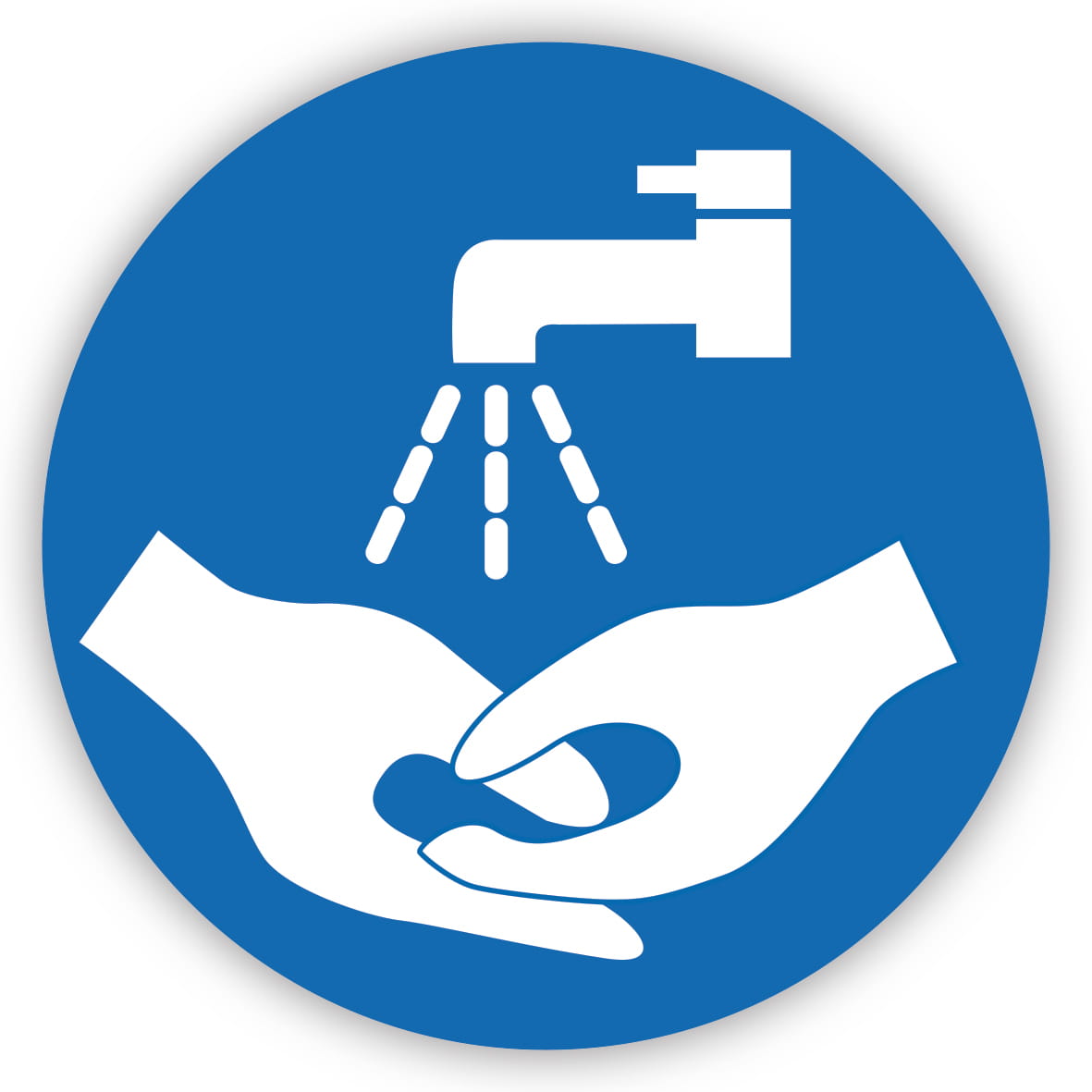 